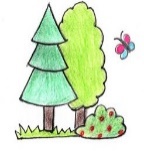 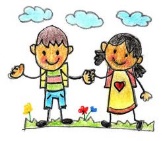 Liebe Eltern der zukünftigen Klasse 3,nun dauert es nicht mehr lange bis zum Beginn der Sommerferien.Für das Schuljahr 2022/23 benötigt Ihr Kind einige Arbeitshefte und Materialien, die Sie bitte bis zum Beginn des neuen Schuljahres kaufen.  Tipp: Bei den Buchhändlern vor Ort (z.B. in Haren) ist die Bestellung von Arbeitsheften besonders unkompliziert! Arbeitshefte für die Klasse 3 (bitte beschriften und evtl. mit Umschlag versehen):Hefte und Mappen (bitte NICHT beschriften):4 Schreibhefte A4, Lineatur 32 Rechenhefte A4, Lineatur 266 stabile Papp-Schnellhefter in den Farben rot, grün, blau, gelb, lila und orange1 Vokabelheft A5Außerdem benötigt Ihr Kind folgende Arbeitsmaterialien (bitte beschriften):1 Postmappe1 linierter Block A4, gelocht, mit Rand an beiden Seiten (leichtes Austrennen der Blätter wichtig)!1 Aktenordner breit A42 spitze Bleistifte, 1 Radiergummi, 1 geschlossener Anspitzer (mit Auffangdose)1 Schulfüller mit PatronenHolzbuntstifte in verschiedenen Farben2 Borstenpinsel (dick und dünn), 1 Haarpinsel (dünn)1 Deckweiß1 Tuschkasten, Lappen, Wasserbehälter und Schuhkarton1 Sammelmappe für Zeichnungen A31 festes Lineal (30 cm lang)1 festes Geo-Dreieck2 Klebestifte 1 SchereViele der oben genannten Schulutensilien sind sicherlich noch vorhanden, müssten aber vielleicht noch erneuert oder ergänzt werden.Mit freundlichen Grüßen- Das Team der Michaelschule –TitelVerlag/Best.-Nr.NeupreisFlex und Flo 3 – Paket 3Diesterweg / 118194-420,50 €Flex und Flo 3 -TrainingsheftDiesterweg / 118246-05,75 €Richtig rechnen 3Klett / 162088-34,25 €Playway 3- Activity Book mit App für Audios Klett / 588310-911,25 €    Richtig schreiben 3Klett / 162229-04,25 €Zebra 3: Paket: Arbeitsheft Lesen/Schreiben und Arbeitsheft Sprache mit Videos und interaktiven ÜbungenKlett / 271008-820,95€Niko 4 Arbeitsheft zum SachbuchKlett / 310611-84,95 €Kolibri Arbeitsheft Musik 3/4Westermann / 02926-25,75 €